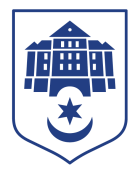 ТЕРНОПІЛЬСЬКА МІСЬКА РАДАПОСТІЙНА КОМІСІЯз питань регулювання земельних відносин та еколоіїПротокол засідання комісії №1від 25.01.2021Всього членів комісії: (7) Роман Навроцький, Антон Горохівський, Микола Дерецький, Марія Пачковська, Ліна Прокопів, Роман Торожнюк,  Денис Фаріончук Присутні члени комісії: (6) Роман Навроцький, Антон Горохівський, Микола Дерецький, Марія Пачковська, Ліна Прокопів, Роман Торожнюк Відсутні члени комісії: (1) Денис ФаріончукКворум є. Засідання комісії правочинне.На засідання комісії запрошені:Ігор Гірчак – секретар міської ради;Віктор Кібляр – начальник відділу земельних ресурсів;Світлана Добрікова – начальник управління організаційно-виконавчої роботи;Олег Соколовський – начальник управління житлово-комунального господарства, благоустрою та екології;Юлія Чорна – начальник організаційного відділу ради управління організаційно – виконавчої роботи.Присутні з власної ініціативи:Любов Вовк  – депутат міської ради,Іван Зінь – депутат міської ради,Ружена Волянська– депутат міської ради.Головуючий – голова комісії Роман Навроцький.СЛУХАЛИ: Про затвердження порядку денного, відповідно до листа від 22.01.2021   №184.Виступив: Віктор Кібляр, який запропонував: 1) за ініціативи автора зняти з розгляду наступні проекти рішень:-  Про надання дозволу на розроблення проекту землеустрою щодо відведення земельної ділянки за адресою вул. Білецька,67 Західноукраїнському національному університету- Про надання земельної ділянки  за адресою вул. Б.Хмельницького, 14а   ТОВ «ПАРТНЕР - ОВЕРСІЗ»2) доповнити порядок денний наступними проектами рішень: - Про поновлення договору оренди земельної ділянки  для будівництва та обслуговування багатоквартирного житлового будинку з приміщеннями фізкультурно-оздоровчого і громадського призначення за адресою вул. Слівенська ТОВ «Житло»Про затвердження проекту землеустрою щодо відведення земельної ділянки заадресою вул.Бордуляка гр.Тарас Г.І.Виступив: Роман Навроцький, який запропонував доповнити порядок денний наступними питаннями: -  Про зрізку дерев за адресою вул.Медова-  Про Правила санітарної обрізки зелених насаджень Результати голосування за затвердження порядку денного, враховуючи пропозиції Віктора Кібляра та Романа Навроцького: За-4, проти-0, утримались-0. Рішення прийнято.Ліна Прокопів відсутня під час голосування.Микола Дерецький відсутній під час голосування.ВИРІШИЛИ:	Затвердити порядок денний комісії:Порядок денний засідання:Слухали: Про зняття з контролю рішень міської радиДоповідала:	Світлана ДобріковаРезультати голосування за проект рішення: За - 4, проти-0, утримались-0. Рішення прийнято.Ліна Прокопів відсутня під час голосування.Микола Дерецький відсутній під час голосування.Вирішили:	Погодити проект рішення міської ради «Про зняття з контролю рішень міської ради» в частині:- 1.1.п.4.  «рішення міської ради від 06.09.2019 року № 7/38/129 «Відділу Державного архітектурно-будівельного контролю, управлінню муніципальної інспекції, відділу земельних ресурсів з залученням депутата М.М.Сиротюка здійснити перевірку об’єкту поблизу будинку №9 за адресою вул.Київська, у випадку виявлення правопорушень вжити заходів для розірвання договору сервітуту»Рішення комісії №1 додається.Слухали:Про затвердження проекту землеустрою щодо організації і встановлення меж території природно-заповідного фонду за адресою вул. Живова,1.Доповідав:	Віктор КіблярРезультати голосування за проект рішення: За - 4, проти-0, утримались-0. Рішення прийнято.Ліна Прокопів відсутня під час голосування.Микола Дерецький відсутній під час голосування.Вирішили:	Рішення комісії №2 додається.Слухали:Про затвердження проекту землеустрою щодо організації і встановлення меж території природно-заповідного фонду за адресою бульвар Тараса ШевченкаДоповідав:	Віктор КіблярРезультати голосування за проект рішення: За - 4, проти-0, утримались-0. Рішення прийнято.Ліна Прокопів відсутня під час голосування.Микола Дерецький відсутній під час голосування.Вирішили:	Рішення комісії №3 додається.Слухали:Про затвердження проекту землеустрою щодо організації і встановлення меж території природно-заповідного фонду за адресою вул. Винниченка,13 Доповідав:	Віктор КіблярРезультати голосування за проект рішення: За - 4, проти-0, утримались-0. Рішення прийнято.Ліна Прокопів відсутня під час голосування.Микола Дерецький відсутній під час голосування.Вирішили:	Рішення комісії №4 додається.Слухали:Про затвердження проекту землеустрою щодо відведення земельної ділянки за адресою  вул. Родини Барвінських, 4 комунальному підприємству Тернопільської міської ради «Парк Загребелля» Доповідав:	Віктор КіблярРезультати голосування за проект рішення: За - 4, проти-0, утримались-0. Рішення прийнято.Ліна Прокопів відсутня під час голосування.Микола Дерецький відсутній під час голосування.Вирішили:	Рішення комісії №5 додається.Слухали:Про затвердження проекту землеустрою щодо відведення земельної ділянки за адресою вул. Качали, 3 управлінню обліку та контролю за використанням комунального майна Тернопільської міської ради Доповідав:	Віктор КіблярРезультати голосування за проект рішення: За - 4, проти-0, утримались-0. Рішення прийнято.Ліна Прокопів відсутня під час голосування.Микола Дерецький відсутній під час голосування.Вирішили:	Рішення комісії №6 додається.Слухали:Про затвердження проекту землеустрою щодо відведення земельної ділянки за адресою вул. Кн.Острозького, 5 управлінню обліку та контролю за використанням комунального майна Тернопільської міської ради Доповідав:	Віктор КіблярРезультати голосування за проект рішення: За - 4, проти-0, утримались-0. Рішення прийнято.Ліна Прокопів відсутня під час голосування.Микола Дерецький відсутній під час голосування.Вирішили:	Рішення комісії №7 додається.Слухали:Про затвердження проекту землеустрою щодо відведення земельної ділянки за адресою вул. Микулинецька управлінню обліку та контролю  за використанням комунального майна Тернопільської міської ради Доповідав:	Віктор КіблярРезультати голосування за проект рішення: За - 4, проти-0, утримались-0. Рішення прийнято.Ліна Прокопів відсутня під час голосування.Микола Дерецький відсутній під час голосування.Вирішили:	Рішення комісії №8 додається.Слухали:Про надання дозволу на розроблення проекту землеустрою щодо відведення земельної ділянки за адресою вул.М.Кривоноса, 7а управлінню освіти і науки Тернопільської міської радиДоповідав:	Віктор КіблярВиступили: 	Роман Торожнюк, Іван Зінь, Роман Навроцький, Ружена Волянська, Марія Пачковська, Олег СоколовськийРезультати голосування за проект рішення: За - 4, проти-0, утримались-0. Рішення прийнято.Ліна Прокопів відсутня під час голосування.Микола Дерецький відсутній під час голосування.Вирішили:	Рішення комісії №9 додається.Слухали:Про затвердження  проекту землеустрою щодо відведення земельної ділянки за адресою вул.В.Чорновола, 9а  Державному професійно-технічному навчальному закладу «Тернопільське вище професійне училище сфери послуг та туризму»Доповідав:	Віктор КіблярРезультати голосування за проект рішення: За - 4, проти-0, утримались-0. Рішення прийнято.Ліна Прокопів відсутня під час голосування.Микола Дерецький відсутній під час голосування.Вирішили:	Рішення комісії №10 додається.Слухали:Про затвердження технічної документації  із землеустрою щодо встановлення меж  земельної ділянки в натурі (на місцевості)  за адресою вул. Бригадна   релігійній організації  «Парафія святителя Миколая Чудотворця»  міста Тернопіль Тернопільської Єпархії  Української православної церкви Київського патріархату» Доповідав:	Віктор КіблярРезультати голосування за проект рішення: За - 4, проти-0, утримались-0. Рішення прийнято.Ліна Прокопів відсутня під час голосування.Микола Дерецький відсутній під час голосування.Вирішили:	Рішення комісії №11 додається.Слухали:Про затвердження проекту землеустрою щодо відведення земельної ділянки для обслуговування багатоквартирного житлового будинку за адресою вул. Броварна,23 ОСББ «Броварна 23» Доповідав:	Віктор КіблярРезультати голосування за проект рішення: За - 4, проти-0, утримались-0. Рішення прийнято.Ліна Прокопів відсутня під час голосування.Микола Дерецький відсутній під час голосування.Вирішили:	Рішення комісії №12 додається.Слухали:Про затвердження  проекту землеустрою  щодо відведення земельної ділянки  за адресою вул.Текстильна, 28  ФО-П Манастирському Ю.М., ПП «АвтоценТер» Доповідав:	Віктор КіблярРезультати голосування за проект рішення: За – 1 (Антон Горохівський), проти-0, утримались-3 (Роман Торожнюк, Роман Навроцький, Марія Пачковська) Рішення не прийнято.Ліна Прокопів відсутня під час голосування.Микола Дерецький відсутній під час голосування.Вирішили:	Рішення комісії №13 додається.Слухали:Про затвердження проекту землеустрою щодо відведення земельної ділянки за адресою вул.Ю.Словацького,6 гр.Мудрику О.М. Доповідав:	Віктор КіблярРезультати голосування за проект рішення: За - 4, проти-0, утримались-0. Рішення прийнято.Ліна Прокопів відсутня під час голосування.Микола Дерецький відсутній під час голосування.Вирішили:	Рішення комісії №14 додається.Слухали:Про затвердження технічної документації із землеустрою щодо встановлення меж земельної ділянки в натурі (на місцевості) за адресою вул.Н.Яремчука,14 гр.Грищуку О.В. Доповідав:	Віктор КіблярРезультати голосування за проект рішення: За - 4, проти-0, утримались-0. Рішення прийнято.Ліна Прокопів відсутня під час голосування.Микола Дерецький відсутній під час голосування.Вирішили:	Рішення комісії №15 додається.Слухали:Про надання дозволу на розроблення проекту землеустрою щодо відведення земельної ділянки за адресою вул.В.Болюха,6а гр.Жук М.Ю. Доповідав:	Віктор КіблярРезультати голосування за проект рішення: За - 4, проти-0, утримались-0. Рішення прийнято.Ліна Прокопів відсутня під час голосування.Микола Дерецький відсутній під час голосування.Вирішили:	Рішення комісії №16 додається.Слухали:Про затвердження проекту землеустрою  щодо відведення земельної ділянки  за адресою вул. Доли гр. Паничеву В.О Доповідав:	Віктор КіблярРезультати голосування за проект рішення: За - 4, проти-0, утримались-0. Рішення прийнято.Ліна Прокопів відсутня під час голосування.Микола Дерецький відсутній під час голосування.Вирішили:	Рішення комісії №17 додається.Слухали:Про надання дозволу на проведення експертної грошової оцінки земельної ділянки за адресою вул.Новий Світ, 53б гр.Небесній В.С.Доповідав:	Віктор КіблярРезультати голосування за проект рішення: За - 4, проти-0, утримались-0. Рішення прийнято.Ліна Прокопів відсутня під час голосування.Микола Дерецький відсутній під час голосування.Вирішили:	Рішення комісії №18 додається.Слухали:Про надання дозволу на розроблення проекту землеустрою щодо відведення земельної ділянки за адресою вул.Руська,6б гр.Левандовському О.А.Доповідав:	Віктор КіблярРезультати голосування за проект рішення: За - 0, проти-0, утримались-4. Рішення не прийнято.Ліна Прокопів відсутня під час голосування.Микола Дерецький відсутній під час голосування.Вирішили:	Рішення комісії №19 додається.Слухали:Про надання дозволу на розроблення технічної документації із землеустрою щодо встановлення меж земельної ділянки в натурі (на місцевості) за адресою вул.Текстильна гр.Грицану Д.Р.Доповідав:	Віктор КіблярРезультати голосування за проект рішення: За - 4, проти-0, утримались-0. Рішення прийнято.Ліна Прокопів відсутня під час голосування.Микола Дерецький відсутній під час голосування.Вирішили:	Рішення комісії №20 додається.Слухали:Про надання дозволу на розроблення проекту землеустрою щодо відведення земельної ділянки за адресою вул.Полковника Д.Нечая,19 гр.Козловському М.В.Доповідав:	Віктор КіблярРезультати голосування за проект рішення: За - 4, проти-0, утримались-0. Рішення прийнято.Ліна Прокопів відсутня під час голосування.Микола Дерецький відсутній під час голосування.Вирішили:	Рішення комісії №21 додається.Слухали:Про надання дозволу на розроблення проекту землеустрою щодо відведення земельної ділянки по зміні її цільового призначення за адресою вул.Полковника Д.Вітовського,6 гр.Івахіву О.ЛДоповідав:	Віктор КіблярРезультати голосування за проект рішення: За – 1 (Роман Торожнюк), проти-0, утримались-4 (Антон Горохівський, Роман Навроцький, Марія Пачковська, Микола Дерецький). Рішення не прийнято.Ліна Прокопів відсутня під час голосування.Вирішили:	Рішення комісії №22 додається.Слухали:Про затвердження проекту землеустрою щодо відведення земельної ділянки за адресою вул.А.Манастирського,31 гр.Мазур Н.М.Доповідав:	Віктор КіблярРезультати голосування за проект рішення: За - 5, проти-0, утримались-0. Рішення прийнято.Ліна Прокопів відсутня під час голосування.Вирішили:	Рішення комісії №23 додається.Слухали:Про надання дозволу на розроблення технічної документації із землеустрою щодо встановлення меж земельної ділянки в натурі (на місцевості) за адресою вул.Нова,26 гр.Шпилюр Г.С., Сибірі Д.М., Шпилюрі П.С.Доповідав:	Віктор КіблярВиступив: 	Роман НавроцькийРезультати голосування за проект рішення: За - 0, проти-0, утримались-5. Рішення не прийнято.Ліна Прокопів відсутня під час голосування.Вирішили:	Рішення комісії №24 додається.Слухали:Про затвердження проекту землеустрою щодо відведення земельної ділянки за адресою вул.Фестивальна,48а гр.Шимко Г.В. Доповідав:	Віктор КіблярРезультати голосування за проект рішення: За - 5, проти-0, утримались-0. Рішення прийнято.Ліна Прокопів відсутня під час голосування.Вирішили:	Рішення комісії №25 додається.Слухали:Про надання дозволу на розроблення проекту землеустрою щодо відведення земельної ділянки за адресою вул.М.Лисенка,13 гр.Процик М.М., Кошеля Г.В., Кошеля М.В., Кошеля В.М., Пацулі Л.С., Кутній Т.Д., Маслій Н.Б. Доповідав:	Віктор КіблярРезультати голосування за проект рішення: За - 5, проти-0, утримались-0. Рішення прийнято.Ліна Прокопів відсутня під час голосування.Вирішили:	Рішення комісії №26 додається.Слухали:Про надання дозволу на розроблення проекту землеустрою щодо відведення земельної ділянки за адресою вул.Микулинецька,115/183 гр.Шегді О.В.Доповідав:	Віктор КіблярРезультати голосування за проект рішення: За - 5, проти-0, утримались-0. Рішення прийнято.Ліна Прокопів відсутня під час голосування.Вирішили:	Рішення комісії №27 додається.Слухали:Про затвердження проекту землеустрою щодо відведення земельної ділянки за адресою вул.Микулинецька,115/177 гр.Старик У.В., Глованю С.М. Доповідав:	Віктор КіблярРезультати голосування за проект рішення: За - 5, проти-0, утримались-0. Рішення прийнято.Ліна Прокопів відсутня під час голосування.Вирішили:	Рішення комісії №28 додається.Слухали:Про затвердження проекту землеустрою щодо відведення земельної ділянки за адресою вул.Микулинецька,115/175 гр.Пельо М.Я. Доповідав:	Віктор КіблярРезультати голосування за проект рішення: За - 5, проти-0, утримались-0. Рішення прийнято.Ліна Прокопів відсутня під час голосування.Вирішили:	Рішення комісії №29 додається.Слухали:Про поновлення договору оренди землі за адресою вул.Енергетична,8 гр.Демкович М.Л.Доповідав:	Віктор КіблярРезультати голосування за проект рішення: За - 5, проти-0, утримались-0. Рішення прийнято.Ліна Прокопів відсутня під час голосування.Вирішили:	Рішення комісії №30 додається.Слухали:Про надання дозволу на розроблення технічної документації із землеустрою щодо встановлення меж земельної ділянки в натурі (на місцевості) за адресою вул.А.Малишка,52 гр.Биндас О.Л.Доповідав:	Віктор КіблярРезультати голосування за проект рішення: За - 5, проти-0, утримались-0. Рішення прийнято.Ліна Прокопів відсутня під час голосування.Вирішили:	Рішення комісії №31 додається.Слухали:Про надання дозволу на розроблення проекту землеустрою щодо відведення земельної ділянки за адресою вул.Академіка В.Гнатюка,6 гр.Климчук О.І., Стукало М.С., Стукалу М.І.Доповідав:	Віктор КіблярРезультати голосування за проект рішення: За - 5, проти-0, утримались-0. Рішення прийнято.Ліна Прокопів відсутня під час голосування.Вирішили:	Рішення комісії №32 додається.Слухали:Про затвердження технічної документації із землеустрою щодо встановлення меж земельної ділянки в натурі (на місцевості) за адресою вул.Микулинецька-бічна,1 гр.Метельській Т.Г.Доповідав:	Віктор КіблярРезультати голосування за проект рішення: За - 5, проти-0, утримались-0. Рішення прийнято.Ліна Прокопів відсутня під час голосування.Вирішили:	Рішення комісії №33 додається.Слухали:Про надання дозволу на розроблення проекту землеустрою щодо відведення земельної ділянки за адресою вул.Бережанська,35 гр.Оберлейтнер О.В. Доповідав:	Віктор КіблярРезультати голосування за проект рішення: За – 2 (Роман Навроцький, Антон Горохівський), проти-0, утримались-3 (Роман Торожнюк, Марія Пачковська, Микола Дерецький). Рішення не прийнято.Ліна Прокопів відсутня під час голосування.Вирішили:	Рішення комісії №34 додається.Слухали:Про затвердження проекту землеустрою щодо відведення земельної ділянки по зміні цільового призначення за адресою вул.Проектна гр.Бігус О.М.Доповідав:	Віктор КіблярРезультати голосування за проект рішення: За - 0, проти-0, утримались-5. Рішення не прийнято.Ліна Прокопів відсутня під час голосування.Вирішили:	Рішення комісії №35 додається.Слухали:Про затвердження проекту землеустрою щодо відведення земельної ділянки за адресою вул.Проектна гр.Горбачу О.В.Доповідав:	Віктор КіблярРезультати голосування за проект рішення: За - 0, проти-0, утримались-5. Рішення не прийнято.Ліна Прокопів відсутня під час голосування.Вирішили:	Рішення комісії №36 додається.Слухали:Про надання дозволу на розроблення технічної документації із землеустрою щодо встановлення меж земельної ділянки в натурі (на місцевості) за адресою вул.Південна,23 гр.Лучку Р.М.Доповідав:	Віктор КіблярРезультати голосування за проект рішення: За - 0, проти-0, утримались-5. Рішення не прийнято.Ліна Прокопів відсутня під час голосування.Вирішили:	Рішення комісії №37 додається.Слухали:Про надання дозволу на розроблення проекту землеустрою щодо відведення земельної ділянки по зміні її цільового призначення за адресою вул.Полковника Д.Вітовського,6 гр.Порохняк Л.ЛДоповідав:	Віктор КіблярРезультати голосування за проект рішення: За – 4 (Роман Торожнюк,  Микола Дерецький Роман Навроцький, Антон Горохівський), проти-0, утримались-1(Марія Пачковська). Рішення прийнято. Ліна Прокопів відсутня під час голосування.Вирішили:	Рішення комісії №38 додається.Слухали:Про затвердження проекту землеустрою щодо відведення земельної ділянки за адресою вул.За Рудкою,43 гр.Данилишину О.В.Доповідав:	Віктор КіблярРезультати голосування за проект рішення: За - 5, проти-0, утримались-0. Рішення прийнято.Ліна Прокопів відсутня під час голосування.Вирішили:	Рішення комісії №39 додається.Слухали:Про надання дозволу на розроблення проекту землеустрою щодо відведення земельної ділянки за адресою вул.Степова,38а гр.Трілю Р.П.Доповідав:	Віктор КіблярРезультати голосування за проект рішення: За - 5, проти-0, утримались-0. Рішення прийнято.Ліна Прокопів відсутня під час голосування.Вирішили:	Рішення комісії №40 додається.Слухали:Про надання дозволу на розроблення проекту землеустрою щодо відведення земельної ділянки за адресою вул.Полковника Д.Нечая,11 гр.Косовецькому Р.І. Доповідав:	Віктор КіблярРезультати голосування за проект рішення: За - 5, проти-0, утримались-0. Рішення прийнято.Ліна Прокопів відсутня під час голосування.Вирішили:	Рішення комісії №41 додається.Слухали:Про надання дозволу на розроблення проекту  землеустрою щодо відведення земельної  ділянки за адресою вул. Галицька гр. Іванечко Н.Р. Доповідав:	Віктор КіблярРезультати голосування за проект рішення: За - 5, проти-0, утримались-0. Рішення прийнято.Ліна Прокопів відсутня під час голосування.Вирішили:	Рішення комісії №42 додається.Слухали:Про затвердження проекту землеустрою  щодо відведення земельної ділянки за адресою  вул.О.Довженка гр. Новак Ю.В. Доповідав:	Віктор КіблярРезультати голосування за проект рішення: За - 5, проти-0, утримались-0. Рішення прийнято.Ліна Прокопів відсутня під час голосування.Вирішили:	Рішення комісії №43 додається.Слухали:Про затвердження проекту землеустрою щодо відведення земельної ділянки за адресою вул.Глінки,14 гр.Богуш Т.Ю.Доповідав:	Віктор КіблярРезультати голосування за проект рішення: За - 5, проти-0, утримались-0. Рішення прийнято.Ліна Прокопів відсутня під час голосування.Вирішили:	Рішення комісії №44 додається.Слухали:Про затвердження проекту землеустрою щодо відведення земельної ділянки за адресою вул.Мирна,27 гр.Орденас А.Я.Доповідав:	Віктор КіблярРезультати голосування за проект рішення: За - 0, проти-0, утримались-5. Рішення не прийнято.Ліна Прокопів відсутня під час голосування.Вирішили:	Рішення комісії №45 додається.Слухали:Про надання дозволу на розроблення проекту  землеустрою щодо відведення земельної ділянки  за адресою вул.Тиха гр.Бойку І. О.  Доповідав:	Віктор КіблярРезультати голосування за проект рішення: За - 5, проти-0, утримались-0. Рішення прийнято.Ліна Прокопів відсутня під час голосування.Вирішили:	Рішення комісії №46 додається.Слухали:Про надання дозволу на розроблення проекту  землеустрою щодо відведення земельної ділянки  за адресою вул. Текстильна гр. Лявріну А. З.   Доповідав:	Віктор КіблярРезультати голосування за проект рішення: За - 5, проти-0, утримались-0. Рішення прийнято.Ліна Прокопів відсутня під час голосування.Вирішили:	Рішення комісії №47 додається.Слухали:Про затвердження проекту землеустрою щодо відведення земельної ділянки по зміні її цільового призначення за адресою вул. Академіка Сахарова ФО-П Городецькому Я.Я.Доповідав:	Віктор КіблярРезультати голосування за проект рішення: За – 1 (Роман Навроцький), проти-0, утримались-4 (Роман Торожнюк,  Микола Дерецький, Антон Горохівський, Марія Пачковська). Рішення не прийнято.Ліна Прокопів відсутня під час голосування.Вирішили:	Рішення комісії №48 додається.Слухали:Про затвердження проекту землеустрою  щодо відведення земельної ділянки  за адресою вул.Тиха, 1 гр.Наломенко Х.З. Доповідав:	Віктор КіблярРезультати голосування за проект рішення: За - 6, проти-0, утримались-0. Рішення прийнято.Вирішили:	Рішення комісії №49 додається.Слухали:Про надання дозволу на розроблення проекту землеустрою щодо відведення земельної ділянки за адресою вул.Ломоносова,22 гр.Михайлишину Р.В.Доповідав:	Віктор КіблярРезультати голосування за проект рішення: За - 6, проти-0, утримались-0. Рішення прийнято.Вирішили:	Рішення комісії №50 додається.Слухали:Про затвердження проекту землеустрою щодо відведення земельної ділянки за адресою вул.Фестивальна гр.Шимку М.А.Доповідав:	Віктор КіблярРезультати голосування за проект рішення: За - 6, проти-0, утримались-0. Рішення прийнято.Вирішили:	Рішення комісії №51 додається.Слухали:Про затвердження проекту землеустрою щодо відведення земельної ділянки за адресою вул.Шпитальна,26 гр.Вонс І.В., Шозді М.Я. Доповідав:	Віктор КіблярРезультати голосування за проект рішення: За - 6, проти-0, утримались-0. Рішення прийнято.Вирішили:	Рішення комісії №52 додається.Слухали:Про надання дозволу на розроблення технічної документації із землеустрою щодо встановлення меж земельної ділянки в натурі (на місцевості) за адресою просп.Ст.Бандери,41 гр.Сенатович О.В.Доповідав:	Віктор КіблярРезультати голосування за проект рішення: За - 6, проти-0, утримались-0. Рішення прийнято.Вирішили:	Рішення комісії №53 додається.Слухали:Про затвердження проекту землеустрою щодо відведення земельної ділянки за адресою вул.Тернопільська,35 гр.Цимбалістій М.О.Доповідав:	Віктор КіблярРезультати голосування за проект рішення: За - 0, проти-0, утримались-6. Рішення не прийнято.Вирішили:	Рішення комісії №54 додається.Слухали:Про затвердження проекту землеустрою щодо відведення земельної ділянки за адресою вул.Оболоня,5 гр.Кривому В.Л., Завербному Ю.Р. Доповідав:	Віктор КіблярРезультати голосування за проект рішення: За - 0, проти-0, утримались-6. Рішення не прийнято.Вирішили:	Рішення комісії №55 додається.Слухали:Про затвердження проектів землеустрою  щодо відведення земельних ділянок за адресою  вул. С.Будного (гр. Линда І.В. та інші)  Доповідав:	Віктор КіблярРезультати голосування за проект рішення: За - 5, проти-0, утримались-0. Рішення прийнято.Вирішили:	Рішення комісії №56 додається.Слухали:Про затвердження проектів землеустрою щодо відведення земельних ділянок за адресою  вул.С.Будного (гр.Мартинишин С.В. та інші) Доповідав:	Віктор КіблярРезультати голосування за проект рішення: За - 6, проти-0, утримались-0. Рішення прийнято.Вирішили:	Рішення комісії №57 додається.Слухали:Про затвердження проектів землеустрою  щодо відведення земельних ділянок за адресою  вул.С.Будного,1 (гр.Каплун І.Г. та інші) Доповідав:	Віктор КіблярРезультати голосування за проект рішення: За - 6, проти-0, утримались-0. Рішення прийнято.Вирішили:	Рішення комісії №58 додається.Слухали:Про затвердження проектів землеустрою  щодо відведення земельних ділянок за адресою  вул.С.Будного,2А (гр.Бобецька Т.Й. та інші) Доповідав:	Віктор КіблярРезультати голосування за проект рішення: За - 6, проти-0, утримались-0. Рішення прийнято.Вирішили:	Рішення комісії №59 додається.Слухали:Про надання дозволу на розроблення проектів землеустрою щодо відведення земельних ділянок за адресою вул.С.Будного,2А (гр.Біленька О.З. та інші)Доповідав:	Віктор КіблярРезультати голосування за проект рішення: За - 6, проти-0, утримались-0. Рішення прийнято.Вирішили:	Рішення комісії №60 додається.Слухали:Про затвердження проектів землеустрою  щодо відведення земельних ділянок за адресою  вул.С.Будного,23 (гр.Кравець І.Є. та інші) Доповідав:	Віктор КіблярРезультати голосування за проект рішення: За - 5, проти-0, утримались-0. Рішення прийнято.Вирішили:	Рішення комісії №61 додається.Слухали:Про затвердження проектів землеустрою щодо відведення земельних ділянок за адресою вул.Проектна (гр.Слюсарчук В.В. та інші)Доповідав:	Віктор КіблярРезультати голосування за проект рішення: За - 6, проти-0, утримались-0. Рішення прийнято.Вирішили:	Рішення комісії №62 додається.Слухали:Про затвердження проектів землеустрою  щодо відведення земельних ділянок за адресою  вул. Лесі Українки,4 (гр.Черкас О.В. та інші) Доповідав:	Віктор КіблярРезультати голосування за проект рішення: За - 6, проти-0, утримались-0. Рішення прийнято.Вирішили:	Рішення комісії №63 додається.Слухали:Про затвердження проектів землеустрою щодо відведення земельних ділянок за адресою вул.Микулинецька (гр.Гомівка Л.М. та інші)Доповідав:	Віктор КіблярРезультати голосування за проект рішення: За - 6, проти-0, утримались-0. Рішення прийнято.Вирішили:	Рішення комісії №64 додається.Слухали:Про затвердження проектів землеустрою щодо відведення земельних ділянок за адресою вул.С.Голубовича (гр.Трач С.К. та інші)Доповідав:	Віктор КіблярРезультати голосування за проект рішення: За - 6, проти-0, утримались-0. Рішення прийнято.Вирішили:	Рішення комісії №65 додається.Слухали:Про надання дозволу на розроблення проектів землеустрою щодо відведення земельних ділянок за адресою вул. Гайова (гр. Олійник А. І. та інші) Доповідав:	Віктор КіблярРезультати голосування за проект рішення: За – 1 (Ліна Прокопів), проти-0, утримались-5 (Роман Торожнюк,  Микола Дерецький, Роман Навроцький, Антон Горохівський, Марія Пачковська). Рішення не прийнято.Вирішили:	Рішення комісії №66 додається.Слухали:Про продаж земельної ділянки кад номер 6110100000: 01:014:0180Доповідав:	Віктор КіблярВиступили: 	Ружена Волянська, Микола Дерецький, Роман НавроцькийРезультати голосування за проект рішення: За – 2 (Роман Навроцький, Ліна Прокопів), проти-0, утримались-4 (Роман Торожнюк,  Микола Дерецький, Антон Горохівський, Марія Пачковська). Рішення не прийнято.Вирішили:	Рішення комісії №67 додається.Слухали:Про поновлення договору оренди землі  за адресою вул. Текстильна  ТОВ «СМП фірма «ВЕСТА» Доповідав:	Віктор КіблярРезультати голосування за проект рішення: За - 0, проти-0, утримались-6. Рішення не прийнято.Вирішили:	Рішення комісії №68 додається.Слухали:Про затвердження проекту землеустрою щодо відведення земельної ділянки за адресою вул.Яреми релігійній організації «Тернопільсько-Зборівській архиєпархії Української Греко-Католицької Церкви»Доповідав:	Віктор КіблярРезультати голосування за проект рішення: За - 6, проти-0, утримались-0. Рішення прийнято.Вирішили:	Рішення комісії №69 додається.Слухали:Про затвердження проекту землеустрою щодо відведення земельної ділянки для обслуговування єпархіального житлового будинку з господарськими будівлями та спорудами за адресою вул.І.Пулюя,11 релігійній організації «Тернопільсько-Зборівська Архиєпархія української греко-католицької церкви»Доповідав:	Віктор КіблярРезультати голосування за проект рішення: За - 6, проти-0, утримались-0. Рішення прийнято.Вирішили:	Рішення комісії №70 додається.Слухали:Про надання дозволу на складання проекту землеустрою щодо відведення земельної ділянки для будівництва та обслуговування студентської каплиці з комплексом споруд соціального кампусу за адресою вул.Тролейбусна релігійній організації «Тернопільсько-Зборівська Архиєпархія української греко-католицької церкви»Доповідав:	Віктор КіблярВиступили: 	Ліна Прокопів, Роман НавроцькийРезультати голосування за проект рішення: За – 4 (Роман Навроцький, Микола Дерецький, Марія Пачковська, Ліна Прокопів), проти-0, утримались-2 (Антон Горохівський, Роман Торожнюк). Рішення прийнято.Вирішили:	Рішення комісії №71 додається.Слухали:Про затвердження проектів землеустрою щодо відведення земельних ділянок за адресою вул.Смакули (гр.Шевчук В.В. та інші) Доповідав:	Віктор КіблярРезультати голосування за проект рішення: За - 0, проти-0, утримались-6. Рішення не прийнято.Вирішили:	Рішення комісії №72 додається.Слухали:Про надання дозволу на розроблення проекту землеустрою щодо відведення земельної ділянки для обслуговування багатоквартирного житлового будинку за адресою вулиця Валова,9 ОСББ «Музейна-Валова-9»  Доповідав:	Віктор КіблярРезультати голосування за проект рішення: За – 4 (Антон Горохівський, Микола Дерецький, Марія Пачковська, Роман Торожнюк), проти-0, утримались-2 (Роман Навроцький, Ліна Прокопів). Рішення прийнято.Вирішили:	Рішення комісії №73 додається.Слухали:Про надання земельних ділянок управлінню  житлово-комунального господарства, благоустрою  та екології Тернопільської міської ради Доповідав:	Віктор КіблярРезультати голосування за проект рішення: За - 6, проти-0, утримались-0. Рішення прийнято.Вирішили:	Рішення комісії №74 додається.Слухали:Про затвердження проекту землеустрою  щодо відведення земельної ділянки  за адресою вул.Коперника комунальному  некомерційному підприємству  «Тернопільська міська комунальна  лікарня швидкої допомоги» Доповідав:	Віктор КіблярРезультати голосування за проект рішення: За – 3 (Антон Горохівський, Микола Дерецький, Ліна Прокопів), проти-0, утримались - 3 (Марія Пачковська, Роман Навроцький, Роман Торожнюк). Рішення не прийнято.Вирішили:	Рішення комісії №75 додається.Слухали:Про надання дозволу на розроблення проектів землеустрою щодо відведення земельних ділянок за адресою провулок Цегельний (гр.Чура А.В. та інші)Доповідав:	Віктор КіблярРезультати голосування за проект рішення: За - 0, проти- 3 (Роман Навроцький, Микола Дерецький, Ліна Прокопів), утримались- 3 (Антон Горохівський, Роман Торожнюк, Марія Пачковська). Рішення не прийнято.Вирішили:	Рішення комісії №76 додається.Слухали:Про затвердження проекту землеустрою щодо відведення земельної ділянки за адресою вул. Василя Стуса,1а ТОВ «Аквіла – Галичина» Доповідав:	Віктор КіблярРезультати голосування за проект рішення: За - 0, проти-0, утримались-6. Рішення не прийнято.Вирішили:	Рішення комісії №77 додається.Слухали:Про надання дозволу на розроблення проекту  землеустрою щодо відведення земельної ділянки  за адресою вул. В. Симоненка гр. Данчевському Є. В. Доповідав:	Віктор КіблярРезультати голосування за проект рішення: За - 0, проти-0, утримались-6. Рішення не прийнято.Вирішили:	Рішення комісії №78 додається.Слухали:Про надання дозволу на складання проекту землеустрою земельної ділянки за адресою просп.С.Бандери,65 гр.Остапчуку В.Я.Доповідав:	Віктор КіблярРезультати голосування за проект рішення: За – 4 (Роман Навроцький, Антон Горохівський, Марія Пачковська, Ліна Прокопів), проти-0, утримались-2 (Роман Торожнюк, Микола Дерецький). Рішення прийнято.Вирішили:	Рішення комісії №79 додається.Слухали:Про затвердження проектів землеустрою  щодо відведення земельних ділянок за адресою  вул. Генерала М. Тарнавського (гр. Вовк І.А. та інші) Доповідав:	Віктор КіблярРезультати голосування за проект рішення: За – 5 (Роман Навроцький, Антон Горохівський, Микола Дерецький, Марія Пачковська, Ліна Прокопів), проти-0, утримались-1 (Роман Торожнюк). Рішення прийнято.Вирішили:	Рішення комісії №80 додається.Слухали:Про затвердження проекту землеустрою щодо відведення земельної ділянки за адресою вул.Гоголя гр.Гусаківській Н.Д. Доповідав:	Віктор КіблярРезультати голосування за проект рішення: За - 0, проти-0, утримались-6. Рішення не прийнято.Вирішили:	Рішення комісії №81 додається.Слухали:Про затвердження проекту землеустрою щодо відведення земельної ділянки за адресою вул.Хутірська гр.Сороці І.Н.Доповідав:	Віктор КіблярРезультати голосування за проект рішення: За - 0, проти-0, утримались-6. Рішення не прийнято.Вирішили:	Рішення комісії №82 додається.Слухали:Про надання дозволу на поділ земельної  ділянки за адресою вул. Текстильна, 34а/45,  яка перебуває в оренді, гр. Федорчук Л.М. Доповідав:	Віктор КіблярРезультати голосування за проект рішення: За - 6, проти-0, утримались-0. Рішення прийнято.Вирішили:	Рішення комісії №83 додається.Слухали: Про поновлення договору оренди земельної ділянки  для будівництва та обслуговування багатоквартирного житлового будинку з приміщеннями фізкультурно-оздоровчого і громадського призначення за адресою вул. Слівенська ТОВ «Житло»Доповідав:	Віктор КіблярРезультати голосування за проект рішення: За - 0, проти-6, утримались-0. Рішення не прийнято.Вирішили:	Рішення комісії №84 додається.Слухали:Про затвердження проекту землеустрою щодо відведення земельної ділянки заадресою вул.Бордуляка гр.Тарас Г.І.Доповідав:	Віктор КіблярРезультати голосування за проект рішення: За - 6, проти-0, утримались-0. Рішення прийнято.Вирішили:	Рішення комісії №85 додається.Слухали: Про зрізку дерев за адресою вул.МедоваВиступив: Роман Навроцький щодо ситуації зі зрізкою дерев за адресою вул.МедоваВиступив: Віктор Кібляр, який проінформував, що на дану земельну ділянку виданий договір земельного сервітуту згідно рішення міської ради від 13.03. 2020 № 7/47/174 «Про надання дозволу на укладання договору земельного сервітуту за адресою вул.Медова гр.Каратаєву В.В.»Результати голосування за пропозицію Романа Навроцького: За -4 (Роман Навроцький, Антон Горохівський, Марія Пачковська, Роман Торожнюк), проти-0, утримались-0. Рішення прийнято.Ліна Прокопів відсутня під час голосування.Микола Дерецький відсутній під час голосування.Виступив: Роман Навроцький, який запропонував інформацію взяти до відома.Вирішили: Інформацію взяти до відома.	Рішення комісії №86 додається.Слухали:Про Правила санітарної обрізки зелених насаджень Інформував: Олег СоколовськийВиступив: Антон Горохівський, який запропонував рекомендувати управлінню житлово-комунального господарства, благоустрою та екології підготувати інформацію-роз’яснення в ЗМІ стосовно специфіки виконання робіт з підрізки зелених насаджень на території громади відповідно до діючої нормативно-правової бази. Виступив: Роман Навроцький, який запропонував провести обговорення з громадськістю про особливості виконання обрізки зелених насаджень (до роботи залучити гр. Олександра Філя).Виступили: 	Роман Навроцький, Ружена Волянська, Роман ТорожнюкРезультати голосування, враховуючи пропозиції Антона Горохівського та Романа Навроцького: За - 4, проти-0, утримались-0. Рішення прийнято.Ліна Прокопів відсутня під час голосування.Микола Дерецький відсутній під час голосування.Вирішили:	Рішення комісії №87 додається.Голова комісії							Роман НАВРОЦЬКИЙСекретар комісії							Роман ТОРОЖНЮК№з/пНазва проекту рішення Про зняття з контролю рішень міської радиПро затвердження проекту землеустрою щодо організації і встановлення меж території природно-заповідного фонду за адресою вул. Живова,1.Про затвердження проекту землеустрою щодо організації і встановлення меж території природно-заповідного фонду за адресою бульвар Тараса ШевченкаПро затвердження проекту землеустрою щодо організації і встановлення меж території природно-заповідного фонду за адресою вул. Винниченка,13 Про затвердження проекту землеустрою щодо відведення земельної ділянки за адресою  вул. Родини Барвінських, 4 комунальному підприємству Тернопільської міської ради «Парк Загребелля» Про затвердження проекту землеустрою щодо відведення земельної ділянки за адресою вул. Качали, 3 управлінню обліку та контролю за використанням комунального майна Тернопільської міської ради Про затвердження проекту землеустрою щодо відведення земельної ділянки за адресою вул. Кн.Острозького, 5 управлінню обліку та контролю за використанням комунального майна Тернопільської міської ради Про затвердження проекту землеустрою щодо відведення земельної ділянки за адресою вул. Микулинецька управлінню обліку та контролю  за використанням комунального майна Тернопільської міської ради Про надання дозволу на розроблення проекту землеустрою щодо відведення земельної ділянки за адресою вул.М.Кривоноса, 7а управлінню освіти і науки Тернопільської міської радиПро затвердження  проекту землеустрою щодо відведення земельної ділянки за адресою вул.В.Чорновола, 9а  Державному професійно-технічному навчальному закладу «Тернопільське вище професійне училище сфери послуг та туризму»Про затвердження технічної документації  із землеустрою щодо встановлення меж  земельної ділянки в натурі (на місцевості)  за адресою вул. Бригадна   релігійній організації  «Парафія святителя Миколая Чудотворця»  міста Тернопіль Тернопільської Єпархії  Української православної церкви Київського патріархату» Про затвердження проекту землеустрою щодо відведення земельної ділянки для обслуговування багатоквартирного житлового будинку за адресою вул. Броварна,23 ОСББ «Броварна 23» Про затвердження  проекту землеустрою  щодо відведення земельної ділянки  за адресою вул.Текстильна, 28  ФО-П Манастирському Ю.М., ПП «АвтоценТер» Про затвердження проекту землеустрою щодо відведення земельної ділянки за адресою вул.Ю.Словацького,6 гр.Мудрику О.М. Про затвердження технічної документації із землеустрою щодо встановлення меж земельної ділянки в натурі (на місцевості) за адресою вул.Н.Яремчука,14 гр.Грищуку О.В. Про надання дозволу на розроблення проекту землеустрою щодо відведення земельної ділянки за адресою вул.В.Болюха,6а гр.Жук М.Ю. Про затвердження проекту землеустрою  щодо відведення земельної ділянки  за адресою вул. Доли гр. Паничеву В.О Про надання дозволу на проведення експертної грошової оцінки земельної ділянки за адресою вул.Новий Світ, 53б гр.Небесній В.С.Про надання дозволу на розроблення проекту землеустрою щодо відведення земельної ділянки за адресою вул.Руська,6б гр.Левандовському О.А.Про надання дозволу на розроблення технічної документації із землеустрою щодо встановлення меж земельної ділянки в натурі (на місцевості) за адресою вул.Текстильна гр.Грицану Д.Р.Про надання дозволу на розроблення проекту землеустрою щодо відведення земельної ділянки за адресою вул.Полковника Д.Нечая,19 гр.Козловському М.В.Про надання дозволу на розроблення проекту землеустрою щодо відведення земельної ділянки по зміні її цільового призначення за адресою вул.Полковника Д.Вітовського,6 гр.Івахіву О.ЛПро затвердження проекту землеустрою щодо відведення земельної ділянки за адресою вул.А.Манастирського,31 гр.Мазур Н.М.Про надання дозволу на розроблення технічної документації із землеустрою щодо встановлення меж земельної ділянки в натурі (на місцевості) за адресою вул.Нова,26 гр.Шпилюр Г.С., Сибірі Д.М., Шпилюрі П.С.Про затвердження проекту землеустрою щодо відведення земельної ділянки за адресою вул.Фестивальна,48а гр.Шимко Г.В. Про надання дозволу на розроблення проекту землеустрою щодо відведення земельної ділянки за адресою вул.М.Лисенка,13 гр.Процик М.М., Кошеля Г.В., Кошеля М.В., Кошеля В.М., Пацулі Л.С., Кутній Т.Д., Маслій Н.Б. Про надання дозволу на розроблення проекту землеустрою щодо відведення земельної ділянки за адресою вул.Микулинецька,115/183 гр.Шегді О.В.Про затвердження проекту землеустрою щодо відведення земельної ділянки за адресою вул.Микулинецька,115/177 гр.Старик У.В., Глованю С.М. Про затвердження проекту землеустрою щодо відведення земельної ділянки за адресою вул.Микулинецька,115/175 гр.Пельо М.Я. Про поновлення договору оренди землі за адресою вул.Енергетична,8 гр.Демкович М.Л.Про надання дозволу на розроблення технічної документації із землеустрою щодо встановлення меж земельної ділянки в натурі (на місцевості) за адресою вул.А.Малишка,52 гр.Биндас О.Л.Про надання дозволу на розроблення проекту землеустрою щодо відведення земельної ділянки за адресою вул.Академіка В.Гнатюка,6 гр.Климчук О.І., Стукало М.С., Стукалу М.І.Про затвердження технічної документації із землеустрою щодо встановлення меж земельної ділянки в натурі (на місцевості) за адресою вул.Микулинецька-бічна,1 гр.Метельській Т.Г.Про надання дозволу на розроблення проекту землеустрою щодо відведення земельної ділянки за адресою вул.Бережанська,35 гр.Оберлейтнер О.В. Про затвердження проекту землеустрою щодо відведення земельної ділянки по зміні цільового призначення за адресою вул.Проектна гр.Бігус О.М.Про затвердження проекту землеустрою щодо відведення земельної ділянки за адресою вул.Проектна гр.Горбачу О.В.Про надання дозволу на розроблення технічної документації із землеустрою щодо встановлення меж земельної ділянки в натурі (на місцевості) за адресою вул.Південна,23 гр.Лучку Р.М.Про надання дозволу на розроблення проекту землеустрою щодо відведення земельної ділянки по зміні її цільового призначення за адресою вул.Полковника Д.Вітовського,6 гр.Порохняк Л.ЛПро затвердження проекту землеустрою щодо відведення земельної ділянки за адресою вул.За Рудкою,43 гр.Данилишину О.В.Про надання дозволу на розроблення проекту землеустрою щодо відведення земельної ділянки за адресою вул.Степова,38а гр.Трілю Р.П.Про надання дозволу на розроблення проекту землеустрою щодо відведення земельної ділянки за адресою вул.Полковника Д.Нечая,11 гр.Косовецькому Р.І. Про надання дозволу на розроблення проекту  землеустрою щодо відведення земельної  ділянки за адресою вул. Галицька гр. Іванечко Н.Р. Про затвердження проекту землеустрою  щодо відведення земельної ділянки за адресою  вул.О.Довженка гр. Новак Ю.В. Про затвердження проекту землеустрою щодо відведення земельної ділянки за адресою вул.Глінки,14 гр.Богуш Т.Ю.Про затвердження проекту землеустрою щодо відведення земельної ділянки за адресою вул.Мирна,27 гр.Орденас А.Я.Про надання дозволу на розроблення проекту  землеустрою щодо відведення земельної ділянки  за адресою вул.Тиха гр.Бойку І. О.  Про надання дозволу на розроблення проекту  землеустрою щодо відведення земельної ділянки  за адресою вул. Текстильна гр. Лявріну А. З.   Про затвердження проекту землеустрою щодо відведення земельної ділянки по зміні її цільового призначення за адресою вул. Академіка Сахарова ФО-П Городецькому Я.Я.Про затвердження проекту землеустрою  щодо відведення земельної ділянки  за адресою вул.Тиха, 1 гр.Наломенко Х.З. Про надання дозволу на розроблення проекту землеустрою щодо відведення земельної ділянки за адресою вул.Ломоносова,22 гр.Михайлишину Р.В.Про затвердження проекту землеустрою щодо відведення земельної ділянки за адресою вул.Фестивальна гр.Шимку М.А.Про затвердження проекту землеустрою щодо відведення земельної ділянки за адресою вул.Шпитальна,26 гр.Вонс І.В., Шозді М.Я. Про надання дозволу на розроблення технічної документації із землеустрою щодо встановлення меж земельної ділянки в натурі (на місцевості) за адресою просп.Ст.Бандери,41 гр.Сенатович О.В.Про затвердження проекту землеустрою щодо відведення земельної ділянки за адресою вул.Тернопільська,35 гр.Цимбалістій М.О.Про затвердження проекту землеустрою щодо відведення земельної ділянки за адресою вул.Оболоня,5 гр.Кривому В.Л., Завербному Ю.Р. Про затвердження проектів землеустрою  щодо відведення земельних ділянок за адресою  вул. С.Будного (гр. Линда І.В. та інші)  Про затвердження проектів землеустрою щодо відведення земельних ділянок за адресою  вул.С.Будного (гр.Мартинишин С.В. та інші) Про затвердження проектів землеустрою  щодо відведення земельних ділянок за адресою  вул.С.Будного,1 (гр.Каплун І.Г. та інші) Про затвердження проектів землеустрою  щодо відведення земельних ділянок за адресою  вул.С.Будного,2А (гр.Бобецька Т.Й. та інші) Про надання дозволу на розроблення проектів землеустрою щодо відведення земельних ділянок за адресою вул.С.Будного,2А (гр.Біленька О.З. та інші)Про затвердження проектів землеустрою  щодо відведення земельних ділянок за адресою  вул.С.Будного,23 (гр.Кравець І.Є. та інші) Про затвердження проектів землеустрою щодо відведення земельних ділянок за адресою вул.Проектна (гр.Слюсарчук В.В. та інші)Про затвердження проектів землеустрою  щодо відведення земельних ділянок за адресою  вул. Лесі Українки,4 (гр.Черкас О.В. та інші) Про затвердження проектів землеустрою щодо відведення земельних ділянок за адресою вул.Микулинецька (гр.Гомівка Л.М. та інші)Про затвердження проектів землеустрою щодо відведення земельних ділянок за адресою вул.С.Голубовича (гр.Трач С.К. та інші)Про надання дозволу на розроблення проектів землеустрою щодо відведення земельних ділянок за адресою вул. Гайова (гр. Олійник А. І. та інші) Про продаж земельної ділянки кад номер 6110100000: 01:014:0180Про поновлення договору оренди землі  за адресою вул. Текстильна  ТОВ «СМП фірма «ВЕСТА» Про затвердження проекту землеустрою щодо відведення земельної ділянки за адресою вул.Яреми релігійній організації «Тернопільсько-Зборівській архиєпархії Української Греко-Католицької Церкви»Про затвердження проекту землеустрою щодо відведення земельної ділянки для обслуговування єпархіального житлового будинку з господарськими будівлями та спорудами за адресою вул.І.Пулюя,11 релігійній організації «Тернопільсько-Зборівська Архиєпархія української греко-католицької церкви»Про надання дозволу на складання проекту землеустрою щодо відведення земельної ділянки для будівництва та обслуговування студентської каплиці з комплексом споруд соціального кампусу за адресою вул.Тролейбусна релігійній організації «Тернопільсько-Зборівська Архиєпархія української греко-католицької церкви»Про затвердження проектів землеустрою щодо відведення земельних ділянок за адресою вул.Смакули (гр.Шевчук В.В. та інші) Про надання дозволу на розроблення проекту землеустрою щодо відведення земельної ділянки для обслуговування багатоквартирного житлового будинку за адресою вулиця Валова,9 ОСББ «Музейна-Валова-9»  Про надання земельних ділянок управлінню  житлово-комунального господарства, благоустрою  та екології Тернопільської міської ради Про затвердження проекту землеустрою  щодо відведення земельної ділянки  за адресою вул.Коперника комунальному  некомерційному підприємству  «Тернопільська міська комунальна  лікарня швидкої допомоги» Про надання дозволу на розроблення проектів землеустрою щодо відведення земельних ділянок за адресою провулок Цегельний (гр.Чура А.В. та інші)Про затвердження проекту землеустрою щодо відведення земельної ділянки за адресою вул. Василя Стуса,1а ТОВ «Аквіла – Галичина» Про надання дозволу на розроблення проекту  землеустрою щодо відведення земельної ділянки  за адресою вул. В. Симоненка гр. Данчевському Є. В. Про надання дозволу на складання проекту землеустрою земельної ділянки за адресою просп.С.Бандери,65 гр.Остапчуку В.Я.Про затвердження проектів землеустрою  щодо відведення земельних ділянок за адресою  вул. Генерала М. Тарнавського (гр. Вовк І.А. та інші) Про затвердження проекту землеустрою щодо відведення земельної ділянки за адресою вул.Гоголя гр.Гусаківській Н.Д. Про затвердження проекту землеустрою щодо відведення земельної ділянки за адресою вул.Хутірська гр.Сороці І.Н.Про надання дозволу на поділ земельної  ділянки за адресою вул. Текстильна, 34а/45,  яка перебуває в оренді, гр. Федорчук Л.М. Про поновлення договору оренди земельної ділянки  для будівництва та обслуговування багатоквартирного житлового будинку з приміщеннями фізкультурно-оздоровчого і громадського призначення за адресою вул. Слівенська ТОВ «Житло»Про затвердження проекту землеустрою щодо відведення земельної ділянки за адресою вул.Бордуляка гр.Тарас Г.І.Про зрізку дерев за адресою вул.МедоваПро Правила санітарної обрізки зелених насаджень 